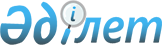 Шыңғырлау ауданы Шыңғырлау ауылдық округінің "Юбилейное" жайылымына карантин белгілеу туралы
					
			Күшін жойған
			
			
		
					Батыс Қазақстан облысы Шыңғырлау ауданы Шыңғырлау ауылдық округі әкімінің 2020 жылғы 26 қазандағы № 80 шешімі. Батыс Қазақстан облысының Әділет департаментінде 2020 жылғы 28 қазанда № 6439 болып тіркелді. Күші жойылды - Батыс Қазақстан облысы Шыңғырлау ауданы Шыңғырлау ауылдық округі әкімінің 2020 жылғы 9 желтоқсандағы № 102 шешімімен
      Ескерту. Күші жойылды - Батыс Қазақстан облысы Шыңғырлау ауданы Шыңғырлау ауылдық округі әкімінің 09.12.2020 № 102 шешімімен (алғашқы ресми жарияланған күнінен бастап қолданысқа енгізіледі).
      Қазақстан Республикасының 2001 жылғы 23 қаңтардағы "Қазақстан Республикасындағы жергілікті мемлекеттік басқару және өзін-өзі басқару туралы" Заңына, Қазақстан Республикасының 2002 жылғы 10 шілдедегі "Ветеринария туралы" Заңына сәйкес, "Қазақстан Республикасы Ауыл шаруашылығы министрлігі ветеринариялық бақылау және қадағалау комитетінің Шыңғырлау аудандық аумақтық инспекциясы" мемлекеттік мекемесінің бас мемлекеттік ветеринариялық-санитариялық инспекторының 2020 жылғы 14 қазандағы №01-18/423 ұсынысы негізінде, Шыңғырлау ауылдық округінің әкімі ШЕШІМ ҚАБЫЛДАДЫ:
      1. Шыңғырлау ауданы Шыңғырлау ауылдық округінің "Юбилейное" жайылымына мүйізді ірі қара малы арасында қарасан ауруының пайда болуына байланысты карантин белгіленсін.
      2. Шыңғырлау ауданы Шыңғырлау ауылдық округі әкімі аппаратының бас маманы (Ж.М.Тулепов) осы шешімнің әділет органдарында мемлекеттік тіркелуін қамтамасыз етсін.
      3. Осы шешімнің орындалуын бақылауды өзіме қалдырамын. 
      4. Осы шешім алғашқы ресми жарияланған күннен бастап қолданысқа енгізіледі.
					© 2012. Қазақстан Республикасы Әділет министрлігінің «Қазақстан Республикасының Заңнама және құқықтық ақпарат институты» ШЖҚ РМК
				
      Шыңғырлау ауылдық округінің әкімі

Г. Жумагазиев
